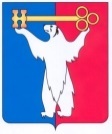 АДМИНИСТРАЦИЯ ГОРОДА НОРИЛЬСКАКРАСНОЯРСКОГО КРАЯПОСТАНОВЛЕНИЕ17.08.2020	                                         г. Норильск 			                            № 431О внесении изменений в постановление Администрации города Норильска 
от 15.09.2015 № 476В целях приведения Административного регламента предоставления муниципальной услуги по предоставлению земельного участка, находящегося в государственной или муниципальной собственности, в постоянное (бессрочное) пользование или безвозмездное пользование, в собственность, в аренду без проведения торгов в соответствие с Федеральным законом от 27.07.2010 № 210-ФЗ «Об организации предоставления государственных и муниципальных услуг», ПОСТАНОВЛЯЮ:Внести в Административный регламент предоставления муниципальной услуги по предоставлению земельного участка, находящегося в государственной или муниципальной собственности, в постоянное (бессрочное) пользование или безвозмездное пользование, в собственность, в аренду без проведения торгов, утвержденный постановлением Администрации города Норильска от 15.09.2015 № 476 (далее –Регламент), следующие изменения:1.1. В пункт 2.3 Регламента:1.1.1. Абзац третий изложить в следующей редакции:«- направление Управлением Заявителю копии распоряжения Администрации города Норильска, издаваемого Главой города Норильска или иным уполномоченным им лицом, о предоставлении земельного участка, находящегося в государственной или муниципальной собственности, в постоянное (бессрочное) пользование или безвозмездное пользование, в собственность, в аренду без проведения торгов (далее - Распоряжение о предоставлении земельного участка), а также проекта договора аренды, купли-продажи земельного участка, безвозмездного пользования земельным участком, находящимся в государственной или муниципальной собственности (далее  - Договор), либо передача Управлением Заявителю земельного участка, предоставленного на праве постоянного (бессрочного) пользования или в собственность бесплатно по Акту приема - передачи (далее - Акт приема - передачи земельного участка), за исключением случаев, если в отношении испрашиваемого земельного участка издано решение о предварительном согласовании предоставления земельного участка либо требуется образование испрашиваемого земельного участка или уточнение его границ;».1.1.2. Дополнить абзацем четвертым следующего содержания:	«- направление Управлением Заявителю подписанного Управлением проекта договора купли-продажи, договора аренды земельного участка или договора безвозмездного пользования земельным участком в трех экземплярах, если в отношении испрашиваемого земельного участка издано решение о предварительном согласовании предоставления земельного участка и не требуется образование испрашиваемого земельного участка или уточнение его границ).».	1.2. Пункт 2.5 Регламента дополнить абзацем шестым следующего содержания:	«- направление Управлением Заявителю подписанного Управлением проекта договора купли-продажи, договора аренды земельного участка или договора безвозмездного пользования земельным участком в трех экземплярах (если в отношении испрашиваемого земельного участка издано решение о предварительном согласовании предоставления земельного участка и не требуется образование испрашиваемого земельного участка или уточнение его границ) - не позднее 30 дней с даты регистрации заявления в Управлении.».	1.3. Подпункт «б» пункта 2.7 Регламента изложить в следующей редакции:	«б) паспорт или иной документ, удостоверяющий личность Заявителя (для физических лиц и уполномоченных представителей юридических лиц);».	1.4. В абзацах седьмых пунктов 2.7.1.2, 2.7.1.3, 2.7.1.4, в абзаце шестом пункта 2.7.1.5, в абзаце четвертом пункта 2.7.1.6, в абзаце пятом пункта 2.7.1.7, в абзаце пятом пункта 2.7.1.8, в абзаце четвертом пункта 2.7.1.9  Регламента после слов «при личном обращении Заявителя для получения муниципальной услуги» дополнить словами «в копиях -».	1.5. Пункт 2.7.1.10 Регламента изложить в следующей редакции:	« 2.7.1.10. В случае, если Заявителем являются граждане, имеющие трех и более детей:- документы, подтверждающие условия предоставления земельных участков в соответствии с законодательством субъектов Российской Федерации;- документы, подтверждающие супружеские отношения заявителя (свидетельство о заключении брака), родственные отношения заявителя и детей, в том числе, если ребенок приходится заявителю пасынком (падчерицей) (свидетельство о рождении ребенка или решение суда о признании членом семьи гражданина);- правовой акт, судебный акт или иной документ, подтверждающие факт установления опеки (попечительства) над ребенком, передачи ребенка на воспитание в приемную семью, - для опекаемых либо приемных детей;- документ, подтверждающий совместное проживание Заявителя с детьми (выписка из финансово-лицевого счета или сведения территориального органа федерального органа исполнительной власти в сфере внутренних дел о регистрации Заявителя и членов семьи, проживающих совместно с Заявителем (в случае предоставления иного документа, удостоверяющего личность Заявителя и членов семьи, проживающих совместно с Заявителем) по месту жительства на территории муниципального образования город Норильск, либо выданный не ранее чем за один месяц до дня подачи Заявления акт обследования органом опеки и попечительства условий жизни ребенка в случае, если совместное проживание Заявителя с детьми не может быть установлено из указанных в данном абзаце документов;  - справка об обучении в образовательном учреждении, выданная не ранее чем за один месяц до дня подачи заявления, - для детей, обучающихся по очной форме обучения в образовательных учреждениях всех видов и типов (достигших возраста 18 лет);- документ, подтверждающий прохождение срочной военной службы по призыву, выданный не ранее чем за один месяц до дня подачи заявления, - для детей, проходящих военную службу по призыву (достигших возраста 18 лет);- справка, подтверждающая факт установления инвалидности, выдаваемая федеральными государственными учреждениями медико-социальной экспертизы - для детей, признанных инвалидами до достижения ими возраста 18 лет;- согласие членов семьи Заявителя (их законных представителей) на обработку персональных данных (по форме согласно приложению № 4 к Административному регламенту).Документы, указанные в настоящем подпункте, предоставляются в Управление:- в оригиналах (документы, указанные в абзаце втором, третьем, четвертом, пятом, шестом или седьмом, восьмом, девятом настоящего пункта) - при личном обращении Заявителя для получения муниципальной услуги;- в копиях (документы, указанные в абзаце втором, третьем, четвертом, пятом, шестом или седьмом, восьмом, девятом настоящего пункта) (заверенных в соответствии с действующим законодательством) - при направлении Заявителем документов для получения муниципальной услуги посредством почтового отправления, либо в форме электронных документов по электронной почте или посредством единого портала государственных и муниципальных услуг и (или) регионального портала государственных и муниципальных услуг.Документы, указанные в абзаце пятом настоящего пункта, запрашиваются Управлением из территориального органа федерального органа исполнительной власти в сфере внутренних дел о регистрации Заявителя и членов семьи, проживающих совместно с Заявителем (в случае предоставления иного документа, удостоверяющего личность Заявителя и членов семьи, проживающих совместно с Заявителем) по месту жительства на территории муниципального образования город Норильск, в срок не позднее 5 рабочих дней со дня получения заявления, если Заявитель не предоставил указанные документы самостоятельно.Документ (его копия или сведения, содержащиеся в них), указанные в восьмом абзаце настоящего пункта, запрашиваются Управлением из Государственного учреждения — Управления Пенсионного фонда РФ в г. Норильске Красноярского края (межрайонное), являющегося оператором федерального реестра инвалидов, либо из федерального учреждения медико-социальной экспертизы о лице, признанном инвалидом, в срок не позднее 5 рабочих дней со дня получения заявления, если Заявитель не предоставил указанные документы самостоятельно.».1.6. В абзаце третьем пункта 3.6.2 Регламента после слов «Распоряжение о предоставлении земельного участка» дополнить словами «(за исключением случая, если в отношении испрашиваемого земельного участка издано решение о предварительном согласовании предоставления земельного участка)».1.7. Пункт 3.7.1 Регламента изложить в следующей редакции:«3.7.1. При получении Распоряжения о предоставлении земельного участка в безвозмездное пользование, в собственность, в аренду без проведения торгов и/или копии Заявления и документов Заявителя специалист отдела договорной работы по земельным участкам Управления направляет Заявителю в срок не позднее 30 дней с даты регистрации Заявления в Управлении:- Распоряжение о предоставлении земельного участка и проект Договора (за исключением случая, если в отношении испрашиваемого земельного участка издано решение о предварительном согласовании предоставления земельного участка);- подписанный Управлением проект договора купли-продажи, договора аренды земельного участка или договора безвозмездного пользования земельным участком в трех экземплярах (в случае, если в отношении испрашиваемого земельного участка издано решение о предварительном согласовании предоставления земельного участка);Указанные документы направляются Заявителю (либо его уполномоченному представителю) способом, определенном в Заявлении, либо, если способ получения муниципальной услуги в заявлении не указан, почтовым отправлением с уведомлением о вручении, либо, если почтовый адрес в Заявлении не указан, на электронный адрес Заявителя в форме электронного документа, подписанного усиленной квалифицированной электронной подписью.».2. Опубликовать настоящее постановление в газете «Заполярная правда» и разместить его на официальном сайте муниципального образования город Норильск.3. Настоящее постановление вступает в силу после его опубликования в газете «Заполярная правда».Исполняющий полномочия Главы города Норильска                                                                               Н.А. ТимофеевПриложение № 1к постановлению Администрации города Норильскаот 17.08.2020 № 431Приложение № 4к Административному регламенту предоставления муниципальной услуги по предоставлению земельного участка, находящегося в государственной или муниципальной собственности, в постоянное (бессрочное) пользование или безвозмездное пользование, в собственность, в аренду без проведения торгов, утвержденному постановлением Администрации города Норильска от 15.09.2015 № 476                                   			 от ____________________________________                                  			      ____________________________________                               			            зарегистрированного (ой) по адресу:                                   			  г. Норильск, район _____________________                              			             ул. ___________________, д. ___, кв. ___                                  			  проживающего (ей) по адресу:                                   			  г. Норильск, район _____________________                                   			  ул. ___________________, д. ___, кв. ___                                  			  тел. __________________________________                                                                   дата рождения _________________________данные документа, удостоверяющего личность:                                   			  серия ______________, № _______________                                  			  выдан: когда __________________________                                 			  кем __________________________________Согласиена обработку персональных данных членов семьи, проживающих/зарегистрированных совместно с заявителем (их законных представителей)(указывается в зависимости от действующих норм административного регламента)    Я, ___________________________________________________________________,(фамилия, имя, отчество (последнее – при наличии)выражаю свое согласие на обработку _______________________________________,          				    			 (наименование Управления)расположенного по адресу:________________________________________________,моих персональных данных/персональных данных моего несовершеннолетнего ребенка   					 (нужное подчеркнуть)_______________________________________________________________________, (фамилия, имя, отчество (последнее – при наличии)в том числе: - фамилии, имени, отчества; номера и серии документа, удостоверяющего личность, сведений о дате его выдачи и выдавшем органе; года, месяца, даты и места рождения; адреса проживания; сведений о доходах; и иных персональных данных, содержащихся в представленных документах, а именно совершение _______________________________________________________________________ 	(наименование Управления)действий, предусмотренных пунктом 3 части первой статьи 3 Федерального закона от 27.07.2006 № 152-ФЗ «О персональных данных»: любых действий (операций) или совокупности действий (операций), совершаемых с использованием средств автоматизации или без использования таких средств с персональными данными, включая сбор, запись, систематизацию, накопление, хранение, уточнение (обновление, изменение), извлечение, использование, передачу (распространение, предоставление, доступ), обезличивание, блокирование, удаление, уничтожение персональных данных с целью предоставления _______________________________________________________________________.                  			(наименование муниципальной услуги)Настоящее согласие вступает в силу со дня его подписания и действует до истечения сроков хранения соответствующей информации или документов, содержащих указанную информацию, определяемых в соответствии с законодательством Российской Федерации. Согласие может быть отозвано мною в любое время на основании моего письменного заявления.    «__» ____________ ____ г.   ___________   _________________________________         (дата)                                          (подпись)                                    (расшифровка)  <*> Я, ________________________________________________________________, (фамилия, имя, отчество (последнее - при наличии)согласен(на) на обработку персональных данных моего ребенка _______________________________________________________________________.                                      (фамилия, имя, отчество (последнее - при наличии) несовершеннолетнего    «__» ____________ ____ г.   __________   _________________________________         (дата)                                          (подпись)                                    (расшифровка)--------------------------------<*> Заполняется родителем (законным представителем) несовершеннолетнего ребенка в возрасте от 14 до 18 лет.